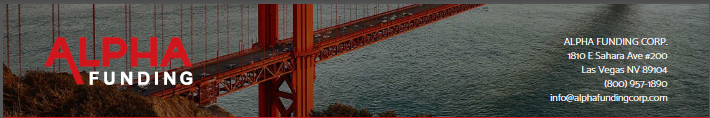 PROJECT NAMELOAN INFORMATION1. Loan Amount:2. Duration (term):3. Closing deadline:4. Reason for deadline:LIEN INFORMATION1. Amount of existing first lien:2. Amount of other liens:3. Current lienholder(s):COLLATERAL INFORMATION1. Collateral Type a. Investment Real Estate: Residential, Multifamily, Office, Retail, Industrial, Mixed-Use, Hotel, Self-Storage, Mobile Home Parks. Medical, Senior Care Facilities, Golf Courses & Marinasb. Owner Occupied: Office, Retail, Industrial, Mixed-Use, Hotel, Self-Storage, Automotive, Medical, Golf Course, Other Special Use Facilities2. Number of Units:3. Total Square Footage:4. Street Address:5. City:6. State:7.  Purchase Price and Purchase Date (if refi):8. “As Is” Real Estate Value:9. Date of “as is” appraisal/bpo:10. Net Operating Income (NOI):11. Capital Expenditures Since Purchase ($):12. Occupancy (%):GUARANTOR(S) INFORMATION1. Net Worth of Guarantor(s):2. Estimated liquid assets of Guarantor(s):3. FICO Score of Guarantor(s):4. Guarantor(s) cash investment in collateral – current or proposed:USE OF PROCEEDSPlease provide a concise description, a few sentences, on the Use Of Proceeds (i.e., discuss: acquisition, refinance, site improvement, tenant improvements, planning, design/permitting, carry costs and etc..).EXIT STRATEGYPlease provide a concise description, a few sentences on the Exit Strategy (e.g. discuss prospective buyer, prospective permanent financing).   Alpha Funding will require a borrower that has thought through multiple & viable exit strategies.OBSTACLESPlease disclose reasons other lenders have declined, how long you have been seeking financing, and anything you feel we should know.